卓環國小105學年度四、五年級數學課程教學摘要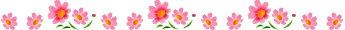 四年級(秋蟬)五年級(筱媛)均一補救教學透過補救教學測驗結果，找出學生個別弱點。依照不同學生程度需求，指派不同影片任務自學，課堂間巡視，監控並指導學生影片觀看。看完後，透過線上習題進行檢核，分析報表，可以協助了解孩子卡關的問題，並在課堂中，即時進行個別指導。統一進度教學時，超前的同學，可以選擇協助指導落後同學或是進行其他單元的習題練習。課堂教學應用使用均一線上習題，讓學生進行課後練習，學生對於線上練習態度較為積極，成就達成後的徽章也增加作業的趣味性。在功課的指派較為彈性，對於學生需要加強的舊經驗，可以方便針對個別問題，指派額外任務進行練習。參與均一定期舉辦之活動，累積精熟點數，讓學生精熟基礎技能。寒暑假作業搭配WSQ學單嘗試先修自學。PaGamOPaGamO類似攻城掠地的遊戲，對學生來說很有挑戰性，能增強學生的學習動機。將數學較弱、缺乏練習及較排斥數學的學生集中於週五放學(約一節課)時間進行數學加強。每週指派一項任務複習當週所學內容，若完成速度較慢，也可利用假日在家中繼續完成，並於期中期末分別進行結算及獎勵。學生於練習任務習題時，若遇到難題會互相討論解題，也會向老師尋求協助，老師會立即向講解，達到複習的成效。PaGamO系統能列出所有題目的錯誤率，老師會針對錯誤率較高的題型，整理並再次指派為任務讓學生練習，透過講解討論訂正錯誤。因為遊戲學習，學生普遍能積極投入，除了能於結算時完成各單元任務外，也會不時希望老師能多指派任務，以便繼續進行遊戲。